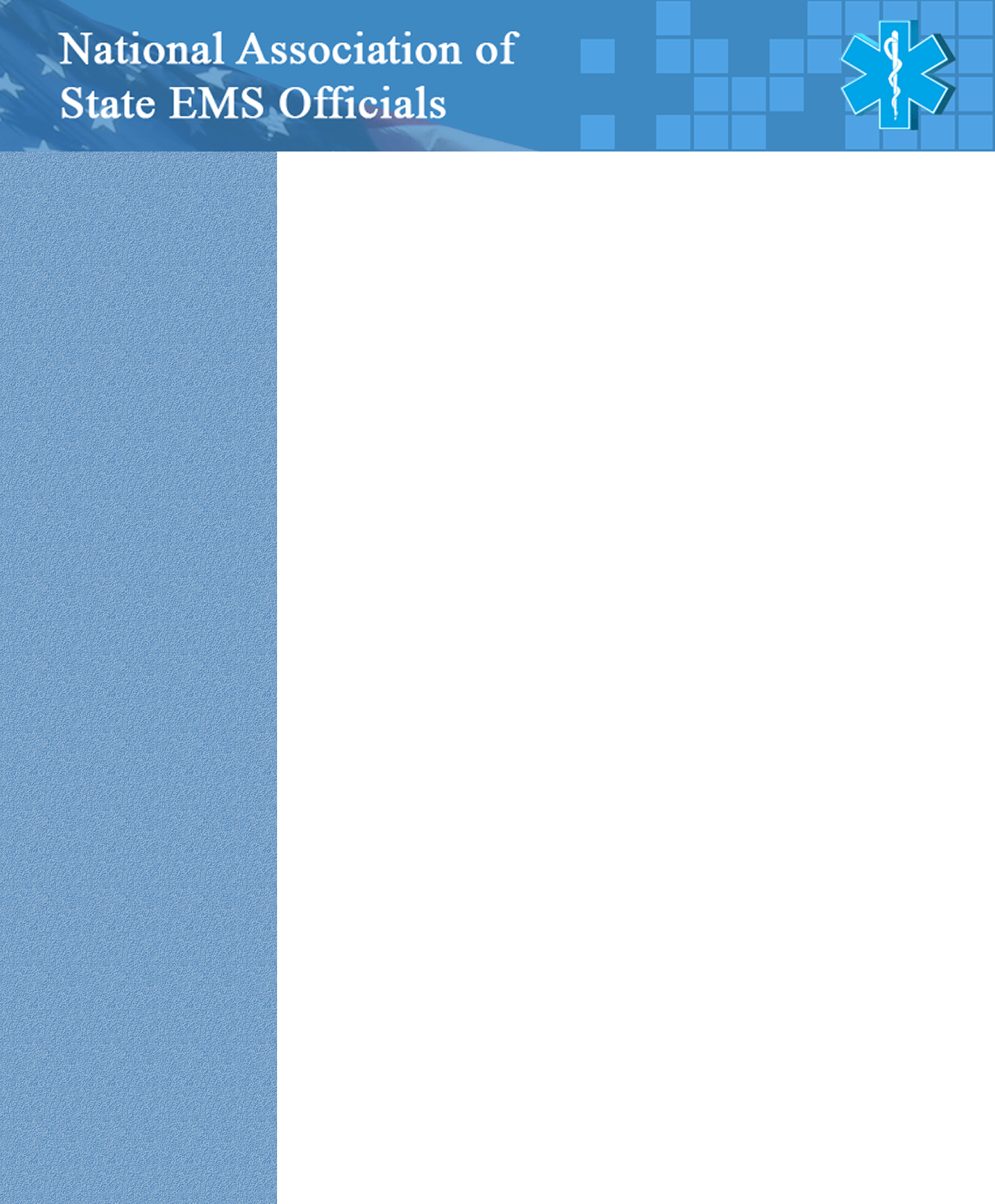 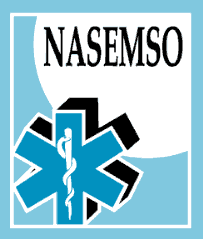 MissionThe (project / workgroup, etc.) (why does this project / workgroup exists)How We Will Achieve This(A short paragraph about the key strategies and activities that the group will engage in order to complete this)Background Additional information about why this group was formed and activities they plan to completeActivities to Date (optional)In 2010,Key Issues and Challenges (optional)ManyNASEMSO strategy and planning are categorized under three strategic goals:Leadership refers to the role of state EMS offices as “lead agencies” for EMS as well as thoughtful leaders in public policy development.  Systems Development refers to the role of state EMS offices in the development of effective systems of emergency medical care.  Performance Improvement is the process of continually reviewing, assessing and refining practices to improve outcomes.MIH/CP Committee Strategic Priorities 2013(These should be goals and outcomes the group seeks to achieve.  They should action statements and will become SMART objectives in the corresponding pages below)The xxx supports Leadership through:Facilitate (SP1)The xxx supports System Development through:Analyzing (SP5)The xxx supports Performance Improvement through:Engage (SP5)Strategic Priority 1Facilitate Activity LogThis is a CAP 1 – Task 8B activity (note CAP or other deliverables specifically and it becomes easier to keep these on your radar and easier to remember what to report for CAP or project quarterly reports)Strategic Priority 2Facilitate Activity LogStrategic Priority 3Collaboration Activity LogStrategic Priority 4Collaboration Activity LogStrategic Priority 5Analyze and report state EMS office activities including legislation and regulation, state forums and meetings, lessons learned and barriersActivity LogActivityLeadTimelineStatusActivity 1.1 – dateactivitywhonotes(e.g.)SP 1(these should be high level notes of activities – significant meetings, reviews of documents, distribution and/or analysis of surveys, etc)ActivityLeadTimelineStatusdateactivitywhonotesActivityLeadTimelineStatusdateactivitywhonotesActivityLeadTimelineStatusActivity 4.1 – dateactivitywhonotesActivityLeadTimelineStatusActivity 5.1 – dateactivitywhonotes